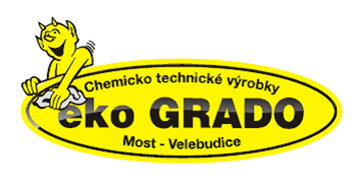 KOCH-CHEMIE GmbH                                                                   eko GRADO spol. s r.o.Einsteinstrasse 42                          434 01 Most, Skyřická 110                                                              594 23 UNNA                                 tel.476 101 871,mobil:723691600                                     e-mail:info@eko-grado.cz                                 						       www.eko-grado.czCOPO-STAR BMP TPoužitíPoužitíPoužitíPoužitíPoužitíCOPO STAR BMP-T je alkalický intenzivní čistič neobsahující fosfáty a NTA pro čištění matných laků. Odstraňuje rychle a snadno i silně ulpívající nečistoty, např. zbytky hmyzu, ptačí exkrementy, oleje, tuky atd., aniž by narušil optiku matného laku. Jeho aktivní mycí substance rozpouští nečistoty hluboko v pórech. U matných laků může být mechanické ošetření redukováno na minimum. 

COPO STAR BMP-T je alkalický intenzivní čistič neobsahující fosfáty a NTA pro čištění matných laků. Odstraňuje rychle a snadno i silně ulpívající nečistoty, např. zbytky hmyzu, ptačí exkrementy, oleje, tuky atd., aniž by narušil optiku matného laku. Jeho aktivní mycí substance rozpouští nečistoty hluboko v pórech. U matných laků může být mechanické ošetření redukováno na minimum. 

COPO STAR BMP-T je alkalický intenzivní čistič neobsahující fosfáty a NTA pro čištění matných laků. Odstraňuje rychle a snadno i silně ulpívající nečistoty, např. zbytky hmyzu, ptačí exkrementy, oleje, tuky atd., aniž by narušil optiku matného laku. Jeho aktivní mycí substance rozpouští nečistoty hluboko v pórech. U matných laků může být mechanické ošetření redukováno na minimum. 

COPO STAR BMP-T je alkalický intenzivní čistič neobsahující fosfáty a NTA pro čištění matných laků. Odstraňuje rychle a snadno i silně ulpívající nečistoty, např. zbytky hmyzu, ptačí exkrementy, oleje, tuky atd., aniž by narušil optiku matného laku. Jeho aktivní mycí substance rozpouští nečistoty hluboko v pórech. U matných laků může být mechanické ošetření redukováno na minimum. 

COPO STAR BMP-T je alkalický intenzivní čistič neobsahující fosfáty a NTA pro čištění matných laků. Odstraňuje rychle a snadno i silně ulpívající nečistoty, např. zbytky hmyzu, ptačí exkrementy, oleje, tuky atd., aniž by narušil optiku matného laku. Jeho aktivní mycí substance rozpouští nečistoty hluboko v pórech. U matných laků může být mechanické ošetření redukováno na minimum. 

UpozorněníUpozorněníUpozorněníUpozorněníMatné laky musejí být nejdříve ochlazeny a nesmějí být ošetřovány v teplém, resp. horkém stavu. Přípravek nenechte zaschnout. Ošetřované vozidlo nastříkejte ze spoda nahoru, abyste zajistili plošné navlhčení. Při neodborném tření a tlaku houbou, hadrem atd. může být lak vyleštěn a dojde k optickému narušení laku (zrcadlové plochy). 
Piktogramy: GHS05 
H-věty: H315, H318 
P-věty: P280, P305 + P351 + P338, P310 Matné laky musejí být nejdříve ochlazeny a nesmějí být ošetřovány v teplém, resp. horkém stavu. Přípravek nenechte zaschnout. Ošetřované vozidlo nastříkejte ze spoda nahoru, abyste zajistili plošné navlhčení. Při neodborném tření a tlaku houbou, hadrem atd. může být lak vyleštěn a dojde k optickému narušení laku (zrcadlové plochy). 
Piktogramy: GHS05 
H-věty: H315, H318 
P-věty: P280, P305 + P351 + P338, P310 Matné laky musejí být nejdříve ochlazeny a nesmějí být ošetřovány v teplém, resp. horkém stavu. Přípravek nenechte zaschnout. Ošetřované vozidlo nastříkejte ze spoda nahoru, abyste zajistili plošné navlhčení. Při neodborném tření a tlaku houbou, hadrem atd. může být lak vyleštěn a dojde k optickému narušení laku (zrcadlové plochy). 
Piktogramy: GHS05 
H-věty: H315, H318 
P-věty: P280, P305 + P351 + P338, P310 Matné laky musejí být nejdříve ochlazeny a nesmějí být ošetřovány v teplém, resp. horkém stavu. Přípravek nenechte zaschnout. Ošetřované vozidlo nastříkejte ze spoda nahoru, abyste zajistili plošné navlhčení. Při neodborném tření a tlaku houbou, hadrem atd. může být lak vyleštěn a dojde k optickému narušení laku (zrcadlové plochy). 
Piktogramy: GHS05 
H-věty: H315, H318 
P-věty: P280, P305 + P351 + P338, P310 Vybavení / Popis výrobku Vybavení / Popis výrobku Vybavení / Popis výrobku Vybavení / Popis výrobku Vybavení / Popis výrobku Rozředěný COPO STAR BMP-T nastříkejte na ochlazený a předem navlhčený povrch, nechte krátkou dobu působit a příp. opatrně ošetřete měkkou houbou (bez tlaku) a opláchněte vysokotlakým přístrojem. Povrchové plochy osušte opatrně, bez leštění, kůží nebo savou utěrkou
Ředění:
Základní čištění & odstraňování hmyzu 1 : 15 až 1 : 30 Rozředěný COPO STAR BMP-T nastříkejte na ochlazený a předem navlhčený povrch, nechte krátkou dobu působit a příp. opatrně ošetřete měkkou houbou (bez tlaku) a opláchněte vysokotlakým přístrojem. Povrchové plochy osušte opatrně, bez leštění, kůží nebo savou utěrkou
Ředění:
Základní čištění & odstraňování hmyzu 1 : 15 až 1 : 30 Rozředěný COPO STAR BMP-T nastříkejte na ochlazený a předem navlhčený povrch, nechte krátkou dobu působit a příp. opatrně ošetřete měkkou houbou (bez tlaku) a opláchněte vysokotlakým přístrojem. Povrchové plochy osušte opatrně, bez leštění, kůží nebo savou utěrkou
Ředění:
Základní čištění & odstraňování hmyzu 1 : 15 až 1 : 30 Rozředěný COPO STAR BMP-T nastříkejte na ochlazený a předem navlhčený povrch, nechte krátkou dobu působit a příp. opatrně ošetřete měkkou houbou (bez tlaku) a opláchněte vysokotlakým přístrojem. Povrchové plochy osušte opatrně, bez leštění, kůží nebo savou utěrkou
Ředění:
Základní čištění & odstraňování hmyzu 1 : 15 až 1 : 30 Rozředěný COPO STAR BMP-T nastříkejte na ochlazený a předem navlhčený povrch, nechte krátkou dobu působit a příp. opatrně ošetřete měkkou houbou (bez tlaku) a opláchněte vysokotlakým přístrojem. Povrchové plochy osušte opatrně, bez leštění, kůží nebo savou utěrkou
Ředění:
Základní čištění & odstraňování hmyzu 1 : 15 až 1 : 30 Vhodné pro